KOMISJA DO SPRAW SPOŁECZNYCH I FINANSÓW11-600 Węgorzewo, ul. 3 go – Maja 17 b, tel. 87 427-76-13, fax. 87 427-76-05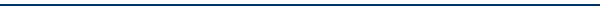 						     Węgorzewo, 19.05.2022 r. BR.0012.2.5.2022.KA						Na podstawie § 30 ust. 1 Statutu Powiatu Węgorzewskiego zwołuję w dniu 
25 maja 2022 r. (środa) o godz. 1430 posiedzenie Komisji do spraw Społecznych
i Finansów, które odbędzie się w sali konferencyjnej Starostwa Powiatowego w Węgorzewie przy ul. 3 Maja 17B.Porządek obrad:Otwarcie posiedzenia.Przyjęcie porządku obrad.Zatwierdzenie protokołu z poprzedniego posiedzenia Komisji.Rozpatrzenie wniosku Zarządu Okręgu Polskiego Związku Wędkarskiego w Olsztynie w sprawie wyrażenia zgody na utworzenie Społecznej Straży Rybackiej Powiatu Węgorzewskiego.  Zapoznanie się z informacją Powiatowego Lekarza Weterynarii o działalności inspekcji weterynaryjnej na obszarze Powiatu Węgorzewskiego w 2021 roku.Zapoznanie się z oceną stanu sanitarnego na terenie powiatu za 2021 rok. Sprawozdanie przedstawiciela Rady Powiatu w Węgorzewie w Radzie Społecznej przy Mazurskim Centrum Zdrowia Szpitalu Powiatowym Publicznym Zakładzie Opieki Zdrowotnej 
w Węgorzewie za 2021 rok.  Zapoznanie się z informacją o systemie finansowania i funkcjonowaniu MCZ SP PZOZ, w tym 
z bilansem szpitala za 2021 rok.Zapoznanie się z informacją o realizacji budżetu za I kwartał 2021 roku. Zaopiniowanie projektów uchwał Rady Powiatu.Wnioski i zapytania członków komisji i radnych.Zamknięcie posiedzenia.           Przewodniczący Komisji   do spraw Społecznych i Finansów             Eugeniusz Pieczul		otrzymują:Pani Halina Faj- Przewodnicząca Rady Powiatu w WęgorzewieRadni Rady Powiatu w WęgorzewiePani Marzenna Supranowicz - Starosta WęgorzewskiPani Dorota Sakowska - Skarbnik Powiatu